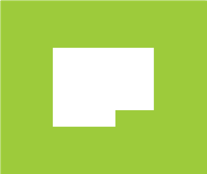 Změnový listZměnový listčíslo:8stavba (název dle SOD):Centrum rehabilitační péče nemocnice Semily; MMN, a.s. - Nemocnice SemilyCentrum rehabilitační péče nemocnice Semily; MMN, a.s. - Nemocnice SemilyCentrum rehabilitační péče nemocnice Semily; MMN, a.s. - Nemocnice SemilyCentrum rehabilitační péče nemocnice Semily; MMN, a.s. - Nemocnice Semilyčíslo SOD:ze dne 29.06.2023ze dne 29.06.2023číslo zakázky:172172Objednatel:MMN, a.s.MMN, a.s.MMN, a.s.MMN, a.s.sídlo:Metyšova 465, 514 01 JilemniceMetyšova 465, 514 01 JilemniceMetyšova 465, 514 01 JilemniceIČ:054 21 888054 21 888054 21 888Zhotovitel:MBQ s.r.o.MBQ s.r.o.MBQ s.r.o.MBQ s.r.o.sídlo:Pobřežní 246/49, 186 00 Praha 8Pobřežní 246/49, 186 00 Praha 8Pobřežní 246/49, 186 00 Praha 8IČ:242476772424767724247677název změnového listu:Záměna dřevohliníkových oken za plastováZáměna dřevohliníkových oken za plastováZáměna dřevohliníkových oken za plastováZáměna dřevohliníkových oken za plastováZáměna dřevohliníkových oken za plastovápopis změny:Z rozhodnutí objednatele dochází k záměně dřevohliníkových oken a dveří za plastová při ddoržení nastaveného TI standardu.Z rozhodnutí objednatele dochází k záměně dřevohliníkových oken a dveří za plastová při ddoržení nastaveného TI standardu.Z rozhodnutí objednatele dochází k záměně dřevohliníkových oken a dveří za plastová při ddoržení nastaveného TI standardu.Z rozhodnutí objednatele dochází k záměně dřevohliníkových oken a dveří za plastová při ddoržení nastaveného TI standardu.Z rozhodnutí objednatele dochází k záměně dřevohliníkových oken a dveří za plastová při ddoržení nastaveného TI standardu.důvod změny:Požadavek objednatele z ekonomických důvodůPožadavek objednatele z ekonomických důvodůPožadavek objednatele z ekonomických důvodůPožadavek objednatele z ekonomických důvodůPožadavek objednatele z ekonomických důvodůANO/NEpopis vlivu / nová hodnota proti původní SODpopis vlivu / nová hodnota proti původní SODpopis vlivu / nová hodnota proti původní SODvliv na cenu díla:ANOXXXXXXXXXXXXKč bez DPHvliv na lhůtu realizace:NEvliv na záruky:NEvliv na platební podmínky:NEvliv na stavební povolení:ANOzměna PBŘzměna PBŘzměna PBŘpříloha:Příloha č. 1 - Cenová kalkukacePříloha č. 1 - Cenová kalkukaceZpracoval:jménopodpisdatumVedoucí projektuXXXXXXXXXXXXXX20.12.2023Odsouhlasil:Smluvní strany podpisem potvrzují souhlas s výše uvednými skutečnostmi. Podepsaný změnový list se podpisem stává nedílnou součástí smlouvy o dílo a mění dotčená ustanovení. Na základě změnového listu bude uzavřen dodatek k SOD.Smluvní strany podpisem potvrzují souhlas s výše uvednými skutečnostmi. Podepsaný změnový list se podpisem stává nedílnou součástí smlouvy o dílo a mění dotčená ustanovení. Na základě změnového listu bude uzavřen dodatek k SOD.Smluvní strany podpisem potvrzují souhlas s výše uvednými skutečnostmi. Podepsaný změnový list se podpisem stává nedílnou součástí smlouvy o dílo a mění dotčená ustanovení. Na základě změnového listu bude uzavřen dodatek k SOD.Smluvní strany podpisem potvrzují souhlas s výše uvednými skutečnostmi. Podepsaný změnový list se podpisem stává nedílnou součástí smlouvy o dílo a mění dotčená ustanovení. Na základě změnového listu bude uzavřen dodatek k SOD.Smluvní strany podpisem potvrzují souhlas s výše uvednými skutečnostmi. Podepsaný změnový list se podpisem stává nedílnou součástí smlouvy o dílo a mění dotčená ustanovení. Na základě změnového listu bude uzavřen dodatek k SOD.za objednatele:jménorazítko, podpisdatumTDI:XXXXXXXXXXXXXXoprávněný zástupce:XXXXXXXXXXXXAD:XXXXXXza zhotovitele:jménorazítko, podpisdatumstavbyvedoucí:XXXXXXXXXXXXoprávněný zástupce :XXXXXXXXXXXXZáměna dřevohliníkových oken za plastováZáměna dřevohliníkových oken za plastováZáměna dřevohliníkových oken za plastováZáměna dřevohliníkových oken za plastováZáměna dřevohliníkových oken za plastováZáměna dřevohliníkových oken za plastováZáměna dřevohliníkových oken za plastováZáměna dřevohliníkových oken za plastová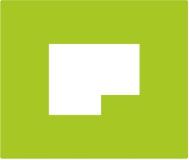 MBQ s.r.o.MBQ s.r.o.MBQ s.r.o.MBQ s.r.o.MBQ s.r.o.MBQ s.r.o.MBQ s.r.o.Pobřežní 249/46Pobřežní 249/46Pobřežní 249/46Pobřežní 249/46Pobřežní 249/46Pobřežní 249/46Pobřežní 249/46186 00  Praha 8186 00  Praha 8186 00  Praha 8186 00  Praha 8186 00  Praha 8186 00  Praha 8186 00  Praha 8IČ: 24247677IČ: 24247677IČ: 24247677IČ: 24247677IČ: 24247677IČ: 24247677IČ: 24247677ČKódZkrácený popis / VariantaZkrácený popis / VariantaMJMnožstvíCena/MJRozměryRozměry(Kč)CelkemStav.úprava s nástavbou a přístavbouBílý pavilonStav.úprava s nástavbou a přístavbouBílý pavilonXXXXXXX1OdpočetOdpočetXXXXXXX766Konstrukce truhlářskéXXXXXXX 982611103.3Okno plastové 1kříd. OS 900x600 provedení dle popisu v PD, ozn.O0/04Okno plastové 1kříd. OS 900x600 provedení dle popisu v PD, ozn.O0/04kus-1,000XXXXXXXXXX983611103.15Okno plastové 1kříd. OS 1000x600 provedení dle popisu v PD, ozn.O2/06Okno plastové 1kříd. OS 1000x600 provedení dle popisu v PD, ozn.O2/06kus-2,000XXXXXXXXXX984611103.16Okno plastové 1kříd. OS 1200x600 provedení dle popisu v PD, ozn.O2/07Okno plastové 1kříd. OS 1200x600 provedení dle popisu v PD, ozn.O2/07kus-1,000XXXXXXXXXX986611103.2Okno plastové 1kříd. OS 1500x900 provedení dle popisu v PD, ozn.O0/02Okno plastové 1kříd. OS 1500x900 provedení dle popisu v PD, ozn.O0/02kus-5,000XXXXXXXXXX987611103.6Okno plastové 1kříd. OS 1200x2100 provedení dle popisu v PD, ozn.O1/02Okno plastové 1kříd. OS 1200x2100 provedení dle popisu v PD, ozn.O1/02kus-1,000XXXXXXXXXX988611103.8Okno plastové 1kříd. OS 1200x1600 provedení dle popisu v PD, ozn.O1/04, O2/04Okno plastové 1kříd. OS 1200x1600 provedení dle popisu v PD, ozn.O1/04, O2/04kus-13,000XXXXXXXXXX989611103.10Okno plastové 1kříd. P 900x2000 provedení dle popisu v PD, ozn.O1/06Okno plastové 1kříd. P 900x2000 provedení dle popisu v PD, ozn.O1/06kus-2,000XXXXXXXXXX990611103.14Okno plastové 1kříd. OS 1250x1600 provedení dle popisu v PD, ozn.O2/02Okno plastové 1kříd. OS 1250x1600 provedení dle popisu v PD, ozn.O2/02kus-1,000XXXXXXXXXX992611103.4Okno plastové 2kříd. OS 1400x700 provedení dle popisu v PD, ozn.O0/05, O2/08, O3/03Okno plastové 2kříd. OS 1400x700 provedení dle popisu v PD, ozn.O0/05, O2/08, O3/03kus-3,000XXXXXXXXXX993611103.11Okno plastové 2kříd. OS 1100x700 provedení dle popisu v PD, ozn.O1/07Okno plastové 2kříd. OS 1100x700 provedení dle popisu v PD, ozn.O1/07kus-1,000XXXXXXXXXX995611103.18Okno plastové 1kříd.+podsv. OS 1000x1740 provedení dle popisu v PD, ozn.O3/01Okno plastové 1kříd.+podsv. OS 1000x1740 provedení dle popisu v PD, ozn.O3/01kus-7,000XXXXXXXXXX997611103.5Okno plastové 1kříd.+nadsv. OS 1500x2100 provedení dle popisu v PD, ozn.O1/01, O2/01Okno plastové 1kříd.+nadsv. OS 1500x2100 provedení dle popisu v PD, ozn.O1/01, O2/01kus-17,000XXXXXXXXXX998611103.9Okno plastové 1kříd.+nadsv. P+O 1200x2000 provedení dle popisu v PD, ozn.O1/05Okno plastové 1kříd.+nadsv. P+O 1200x2000 provedení dle popisu v PD, ozn.O1/05kus-1,000XXXXXXXXXX999611103.13Okno plastové 1kříd.+nadsv. OS 1400x2000 provedení dle popisu v PD, ozn.O1/09, O2/05Okno plastové 1kříd.+nadsv. OS 1400x2000 provedení dle popisu v PD, ozn.O1/09, O2/05kus-2,000XXXXXXXXXX1000611103.7Okno plastové 2kříd. OS 1800x1600 provedení dle popisu v PD, ozn.O1/03, O2/03Okno plastové 2kříd. OS 1800x1600 provedení dle popisu v PD, ozn.O1/03, O2/03kus-2,000XXXXXXXXXX1001611103.12Okno plastové 2kříd. OS 1400x1680 provedení dle popisu v PD, ozn.O1/08Okno plastové 2kříd. OS 1400x1680 provedení dle popisu v PD, ozn.O1/08kus-1,000XXXXXXXXXX1003611103.17Okno plastové 3kříd. OS 1400x700 provedení dle popisu v PD, ozn.O2/09Okno plastové 3kříd. OS 1400x700 provedení dle popisu v PD, ozn.O2/09kus-1,000XXXXXXXXXX1065767641110RT9M+D Dveře Al 1500x3220mm úplné provedení dle popisu v PD, ozn.D2/01M+D Dveře Al 1500x3220mm úplné provedení dle popisu v PD, ozn.D2/01kus-4,000XXXXXXXXXX1072767641120RT1M+D Dveře plastové 1500x3150mm úplné provedení dle popisu v PD, ozn.D1/12M+D Dveře plastové 1500x3150mm úplné provedení dle popisu v PD, ozn.D1/12kus-4,000XXXXXXXXXX1073767641120RT2M+D Stěna s dveřmi dřevohliníková 5050x2790mm úplné provedení dle popisu v PD, ozn.D3/04M+D Stěna s dveřmi dřevohliníková 5050x2790mm úplné provedení dle popisu v PD, ozn.D3/04kus-1,000XXXXXXXXXX1005611103.19Okno plastové 3kříd. P EW30/DP3 3400x1500 provedení dle popisu v PD, ozn.O3/02Okno plastové 3kříd. P EW30/DP3 3400x1500 provedení dle popisu v PD, ozn.O3/02kus-1,000XXXXXXXXXX1PřípočetPřípočetXXXXXX766Konstrukce truhlářské XXXXXX 1N1Okno plastové 1kříd. OS 900x600 provedení dle popisu v PD, ozn.O0/04Okno plastové 1kříd. OS 900x600 provedení dle popisu v PD, ozn.O0/04kus1,000XXXXXXXXXX2N2Okno plastové 1kříd. OS 1000x600 provedení dle popisu v PD, ozn.O2/06Okno plastové 1kříd. OS 1000x600 provedení dle popisu v PD, ozn.O2/06kus2,000XXXXXXXXXX3N3Okno plastové 1kříd. OS 1200x600 provedení dle popisu v PD, ozn.O2/07Okno plastové 1kříd. OS 1200x600 provedení dle popisu v PD, ozn.O2/07kus1,000XXXXXXXXXX4N4Okno plastové 1kříd. OS 1500x900 provedení dle popisu v PD, ozn.O0/02Okno plastové 1kříd. OS 1500x900 provedení dle popisu v PD, ozn.O0/02kus5,000XXXXXXXXXX5N5Okno plastové 1kříd. OS 1200x2100 provedení dle popisu v PD, ozn.O1/02Okno plastové 1kříd. OS 1200x2100 provedení dle popisu v PD, ozn.O1/02kus1,000XXXXXXXXXX6N6Okno plastové 1kříd. OS 1200x1600 provedení dle popisu v PD, ozn.O1/04, O2/04Okno plastové 1kříd. OS 1200x1600 provedení dle popisu v PD, ozn.O1/04, O2/04kus13,000XXXXXXXXXX7N7Okno plastové 1kříd. P 900x2000 provedení dle popisu v PD, ozn.O1/06Okno plastové 1kříd. P 900x2000 provedení dle popisu v PD, ozn.O1/06kus2,000XXXXXXXXXX8N8Okno plastové 1kříd. OS 1250x1600 provedení dle popisu v PD, ozn.O2/02Okno plastové 1kříd. OS 1250x1600 provedení dle popisu v PD, ozn.O2/02kus1,000XXXXXXXXXX9N9Okno plastové 2kříd. OS 1400x700 provedení dle popisu v PD, ozn.O0/05, O2/08, O3/03Okno plastové 2kříd. OS 1400x700 provedení dle popisu v PD, ozn.O0/05, O2/08, O3/03kus3,000XXXXXXXXXX10N10Okno plastové 2kříd. OS 1100x700 provedení dle popisu v PD, ozn.O1/07Okno plastové 2kříd. OS 1100x700 provedení dle popisu v PD, ozn.O1/07kus1,000XXXXXXXXXX11N11Okno plastové 1kříd.+podsv. OS 1000x1740 provedení dle popisu v PD, ozn.O3/01Okno plastové 1kříd.+podsv. OS 1000x1740 provedení dle popisu v PD, ozn.O3/01kus7,000XXXXXXXXXX12N12Okno plastové 1kříd.+nadsv. OS 1500x2100 provedení dle popisu v PD, ozn.O1/01, O2/01Okno plastové 1kříd.+nadsv. OS 1500x2100 provedení dle popisu v PD, ozn.O1/01, O2/01kus17,000XXXXXXXXXX13N13Okno plastové 1kříd.+nadsv. P+O 1200x2000 provedení dle popisu v PD, ozn.O1/05Okno plastové 1kříd.+nadsv. P+O 1200x2000 provedení dle popisu v PD, ozn.O1/05kus1,000XXXXXXXXXX14N14Okno plastové 1kříd.+nadsv. OS 1400x2000 provedení dle popisu v PD, ozn.O1/09, O2/05Okno plastové 1kříd.+nadsv. OS 1400x2000 provedení dle popisu v PD, ozn.O1/09, O2/05kus2,000XXXXXXXXXX15N15Okno plastové 2kříd. OS 1800x1600 provedení dle popisu v PD, ozn.O1/03, O2/03Okno plastové 2kříd. OS 1800x1600 provedení dle popisu v PD, ozn.O1/03, O2/03kus2,000XXXXXXXXXX16N16Okno plastové 2kříd. OS 1400x1680 provedení dle popisu v PD, ozn.O1/08Okno plastové 2kříd. OS 1400x1680 provedení dle popisu v PD, ozn.O1/08kus1,000XXXXXXXXXX17N17Okno plastové 3kříd. OS 1400x700 provedení dle popisu v PD, ozn.O2/09Okno plastové 3kříd. OS 1400x700 provedení dle popisu v PD, ozn.O2/09kus1,000XXXXXXXXXX18N18M+D Dveře Al 1500x3220mm úplné provedení dle popisu v PD, ozn.D2/01 - rozměr 1430x2950M+D Dveře Al 1500x3220mm úplné provedení dle popisu v PD, ozn.D2/01 - rozměr 1430x2950kus4,000XXXXXXXXXX19N19M+D Dveře plastové 1500x3150mm úplné provedení dle popisu v PD, ozn.D1/12  rozměr 1430x2950M+D Dveře plastové 1500x3150mm úplné provedení dle popisu v PD, ozn.D1/12  rozměr 1430x2950kus4,000XXXXXXXXXX20N20M+D Stěna s dveřmi plastová 5050x2790mm úplné provedení dle popisu v PD, ozn.D3/04M+D Stěna s dveřmi plastová 5050x2790mm úplné provedení dle popisu v PD, ozn.D3/04kus1,000XXXXXXXXXX21N21Okno hliníkové 3kříd. P EW30/DP3 3400x1500 provedení dle popisu v PD, ozn.O3/02Okno hliníkové 3kříd. P EW30/DP3 3400x1500 provedení dle popisu v PD, ozn.O3/02kus1,000XXXXXXXXXX